Park Ridge State High School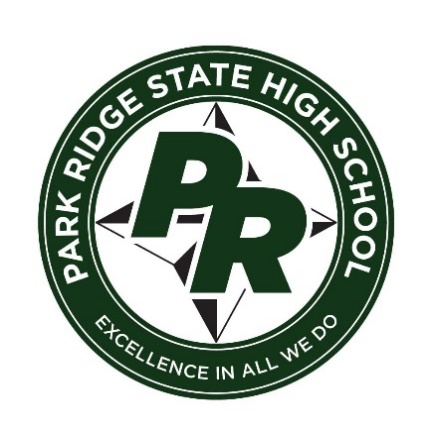 Lancewood Street Park Ridge Q 4125Correspondence to:  PO Box 893, Park Ridge Q 4125Telephone: (07) 3380 4111 Email:  info@parkridgshs.eq.edu.auVET Student Enrolment FormPlease indicate each qualification that you are enrolling to undertake Specified units of competency per qualification or accredited course are outlined in the Subject Selection Handbook (or similar document) or in the VET subject course outline.Acknowledgement of receipt of informationI also acknowledge that prior to commencement in my VET course at this RTO I have been provided with a VET Student Handbook and have been inducted in the information on the topics listed below. Qualification or VET accredited course code and title and its currencyUnits of competency (code and title) Estimated durationExpected locations at which training and assessment will occurModes of deliveryName and contact details of any third party that will provide training and/or assessment and explanation of the arrangementsAny work placement arrangementsThe RTO’s obligation to provide quality training and assessmentIssuance (and re-issuance) of qualificationsLearner’s rights and responsibilities including:Complaints and appeals policy and procedureProcesses for the event of the RTO or a third party ceasing operationsVET FEE-HELP scheme obligationsRequirements the learner must meet to complete the course, such as travel, activities outside normal hours, etcAny equipment or materials the learner must provide, such as steel capped boots, uniform, tools, etcFees, charges & refund informationincludes all fees such as training fees, administration fees, consumables, levies, etc.payment termsrefund policyCooling off periodExplanation of competency based training and assessmentWork placement (number of hours/days and other relevant information)Licensing requirements & relevant legislationOff-campus arrangementsPathways including options if the qualification is not completedStudent support services including LLN, welfare and guidance services, access and equityRecognition of prior learning (RPL)Recognition of qualifications and Statements of Attainment issued by other RTOsI am aware that the RTO will ensure that I am provided with the opportunity to complete the training and assessment as agreed. If circumstances arise that affect my ability to complete this course (e.g. loss of a teacher and unable to obtain suitable replacement) then the RTO must arrange for training and assessment to be completed by another suitable training organisation (I am aware that this may incur costs for me as a learner). Prior to the transfer to another RTO, I will be formally notified of the arrangements and an agreement to those arrangements, including any refund or fees associated, will be obtained.I acknowledge that I have read the VET Student Handbook and understand that I can access further information on some of these topics should I wish to do so.Unique Student Identifier collection, verification and privacy formPrivacy notice and student declaration*Parent/guardian consent is required for all students under the age of 18.Student DetailsStudent DetailsFull nameAddressContact PhoneEmailQualificationEnrolledMSL20118 Certificate II in Sampling and MeasurementCUA207120 Certificate II in Visual ArtsICA10111 Certificate I in Information, Digital Media and TechnologySignature of StudentDateSignature of Parent/GuardianDateStudent detailsStudent detailsStudent detailsStudent detailsStudent detailsStudent detailsStudent detailsStudent detailsStudent detailsStudent detailsStudent detailsStudent detailsStudent detailsStudent detailsStudent’s full legal nameStudent’s full legal nameDate of birthDate of birthUnique Student Identifier Unique Student Identifier Note: If you don’t have a USI or have forgotten it, you can create or retrieve your USI at www.usi.gov.au/students and complete this form. Note: If you don’t have a USI or have forgotten it, you can create or retrieve your USI at www.usi.gov.au/students and complete this form. Note: If you don’t have a USI or have forgotten it, you can create or retrieve your USI at www.usi.gov.au/students and complete this form. Note: If you don’t have a USI or have forgotten it, you can create or retrieve your USI at www.usi.gov.au/students and complete this form. Note: If you don’t have a USI or have forgotten it, you can create or retrieve your USI at www.usi.gov.au/students and complete this form. Note: If you don’t have a USI or have forgotten it, you can create or retrieve your USI at www.usi.gov.au/students and complete this form. Note: If you don’t have a USI or have forgotten it, you can create or retrieve your USI at www.usi.gov.au/students and complete this form. Note: If you don’t have a USI or have forgotten it, you can create or retrieve your USI at www.usi.gov.au/students and complete this form. Note: If you don’t have a USI or have forgotten it, you can create or retrieve your USI at www.usi.gov.au/students and complete this form. Note: If you don’t have a USI or have forgotten it, you can create or retrieve your USI at www.usi.gov.au/students and complete this form. Note: If you don’t have a USI or have forgotten it, you can create or retrieve your USI at www.usi.gov.au/students and complete this form. Note: If you don’t have a USI or have forgotten it, you can create or retrieve your USI at www.usi.gov.au/students and complete this form. Note: If you don’t have a USI or have forgotten it, you can create or retrieve your USI at www.usi.gov.au/students and complete this form. Note: If you don’t have a USI or have forgotten it, you can create or retrieve your USI at www.usi.gov.au/students and complete this form. Privacy notice: Use of your personal information and USIPrivacy notice: Use of your personal information and USIPrivacy notice: Use of your personal information and USIPrivacy notice: Use of your personal information and USIPrivacy notice: Use of your personal information and USIPrivacy notice: Use of your personal information and USIPrivacy notice: Use of your personal information and USIPrivacy notice: Use of your personal information and USIPrivacy notice: Use of your personal information and USIPrivacy notice: Use of your personal information and USIPrivacy notice: Use of your personal information and USIPrivacy notice: Use of your personal information and USIPrivacy notice: Use of your personal information and USIPrivacy notice: Use of your personal information and USIYou are advised and agree that you understand and consent to the use of the personal information you provide in connection with your application and verification of a Unique Student Identifier (USI).From 1 January 2015, we Park Ridge State High School can be prevented from issuing you with a nationally recognised VET qualification or Statement of Attainment when you complete your course if you do not have a USI.The USI is collected by the student identifiers registrar for the purpose of:applying for, verifying and giving a USI prior to issuance of Australian Qualification Framework (AQF) certification documentation replacing an authenticated AQF certification document recording a student’s final outcomes that will be made available on the national USI register.A student’s verified USI and final assessment outcomes may be disclosed to:Commonwealth and State or Territory government departments, agencies and statutory bodies performing functions in relation to VET for:the purpose of administering and auditing VET, VET providers and VET programseducation-related policy and research purposesassistance with determining eligibility for training subsidiesVET regulators to enable them to perform their regulatory functionsVET admission bodies for the purpose of administering VET and VET programscurrent and former registered training organisations (RTOs) to enable them to deliver VET courses to the individual, meeting their reporting obligations under the Standards for RTOs and the national USI schemeschools for the purpose of delivering VET courses to the individual and reporting on these coursesthe National Centre for Vocational Education Research (NCVER) for the purpose of creating authenticated VET transcripts, resolving problems with USIs and the collection, preparation and auditing of national VET statistics. You may receive an NCVER student survey which may be administered by an NCVER employee, agent or third-party contractor. You may opt out of the survey at the time of being contactedany other authorised person or entity required by law to access the information to perform functions in the administration of the USI system.Your verified USI and final assessment outcomes will not otherwise be disclosed without your consent unless authorised or required by or under law.You are advised and agree that you understand and consent to the use of the personal information you provide in connection with your application and verification of a Unique Student Identifier (USI).From 1 January 2015, we Park Ridge State High School can be prevented from issuing you with a nationally recognised VET qualification or Statement of Attainment when you complete your course if you do not have a USI.The USI is collected by the student identifiers registrar for the purpose of:applying for, verifying and giving a USI prior to issuance of Australian Qualification Framework (AQF) certification documentation replacing an authenticated AQF certification document recording a student’s final outcomes that will be made available on the national USI register.A student’s verified USI and final assessment outcomes may be disclosed to:Commonwealth and State or Territory government departments, agencies and statutory bodies performing functions in relation to VET for:the purpose of administering and auditing VET, VET providers and VET programseducation-related policy and research purposesassistance with determining eligibility for training subsidiesVET regulators to enable them to perform their regulatory functionsVET admission bodies for the purpose of administering VET and VET programscurrent and former registered training organisations (RTOs) to enable them to deliver VET courses to the individual, meeting their reporting obligations under the Standards for RTOs and the national USI schemeschools for the purpose of delivering VET courses to the individual and reporting on these coursesthe National Centre for Vocational Education Research (NCVER) for the purpose of creating authenticated VET transcripts, resolving problems with USIs and the collection, preparation and auditing of national VET statistics. You may receive an NCVER student survey which may be administered by an NCVER employee, agent or third-party contractor. You may opt out of the survey at the time of being contactedany other authorised person or entity required by law to access the information to perform functions in the administration of the USI system.Your verified USI and final assessment outcomes will not otherwise be disclosed without your consent unless authorised or required by or under law.You are advised and agree that you understand and consent to the use of the personal information you provide in connection with your application and verification of a Unique Student Identifier (USI).From 1 January 2015, we Park Ridge State High School can be prevented from issuing you with a nationally recognised VET qualification or Statement of Attainment when you complete your course if you do not have a USI.The USI is collected by the student identifiers registrar for the purpose of:applying for, verifying and giving a USI prior to issuance of Australian Qualification Framework (AQF) certification documentation replacing an authenticated AQF certification document recording a student’s final outcomes that will be made available on the national USI register.A student’s verified USI and final assessment outcomes may be disclosed to:Commonwealth and State or Territory government departments, agencies and statutory bodies performing functions in relation to VET for:the purpose of administering and auditing VET, VET providers and VET programseducation-related policy and research purposesassistance with determining eligibility for training subsidiesVET regulators to enable them to perform their regulatory functionsVET admission bodies for the purpose of administering VET and VET programscurrent and former registered training organisations (RTOs) to enable them to deliver VET courses to the individual, meeting their reporting obligations under the Standards for RTOs and the national USI schemeschools for the purpose of delivering VET courses to the individual and reporting on these coursesthe National Centre for Vocational Education Research (NCVER) for the purpose of creating authenticated VET transcripts, resolving problems with USIs and the collection, preparation and auditing of national VET statistics. You may receive an NCVER student survey which may be administered by an NCVER employee, agent or third-party contractor. You may opt out of the survey at the time of being contactedany other authorised person or entity required by law to access the information to perform functions in the administration of the USI system.Your verified USI and final assessment outcomes will not otherwise be disclosed without your consent unless authorised or required by or under law.You are advised and agree that you understand and consent to the use of the personal information you provide in connection with your application and verification of a Unique Student Identifier (USI).From 1 January 2015, we Park Ridge State High School can be prevented from issuing you with a nationally recognised VET qualification or Statement of Attainment when you complete your course if you do not have a USI.The USI is collected by the student identifiers registrar for the purpose of:applying for, verifying and giving a USI prior to issuance of Australian Qualification Framework (AQF) certification documentation replacing an authenticated AQF certification document recording a student’s final outcomes that will be made available on the national USI register.A student’s verified USI and final assessment outcomes may be disclosed to:Commonwealth and State or Territory government departments, agencies and statutory bodies performing functions in relation to VET for:the purpose of administering and auditing VET, VET providers and VET programseducation-related policy and research purposesassistance with determining eligibility for training subsidiesVET regulators to enable them to perform their regulatory functionsVET admission bodies for the purpose of administering VET and VET programscurrent and former registered training organisations (RTOs) to enable them to deliver VET courses to the individual, meeting their reporting obligations under the Standards for RTOs and the national USI schemeschools for the purpose of delivering VET courses to the individual and reporting on these coursesthe National Centre for Vocational Education Research (NCVER) for the purpose of creating authenticated VET transcripts, resolving problems with USIs and the collection, preparation and auditing of national VET statistics. You may receive an NCVER student survey which may be administered by an NCVER employee, agent or third-party contractor. You may opt out of the survey at the time of being contactedany other authorised person or entity required by law to access the information to perform functions in the administration of the USI system.Your verified USI and final assessment outcomes will not otherwise be disclosed without your consent unless authorised or required by or under law.You are advised and agree that you understand and consent to the use of the personal information you provide in connection with your application and verification of a Unique Student Identifier (USI).From 1 January 2015, we Park Ridge State High School can be prevented from issuing you with a nationally recognised VET qualification or Statement of Attainment when you complete your course if you do not have a USI.The USI is collected by the student identifiers registrar for the purpose of:applying for, verifying and giving a USI prior to issuance of Australian Qualification Framework (AQF) certification documentation replacing an authenticated AQF certification document recording a student’s final outcomes that will be made available on the national USI register.A student’s verified USI and final assessment outcomes may be disclosed to:Commonwealth and State or Territory government departments, agencies and statutory bodies performing functions in relation to VET for:the purpose of administering and auditing VET, VET providers and VET programseducation-related policy and research purposesassistance with determining eligibility for training subsidiesVET regulators to enable them to perform their regulatory functionsVET admission bodies for the purpose of administering VET and VET programscurrent and former registered training organisations (RTOs) to enable them to deliver VET courses to the individual, meeting their reporting obligations under the Standards for RTOs and the national USI schemeschools for the purpose of delivering VET courses to the individual and reporting on these coursesthe National Centre for Vocational Education Research (NCVER) for the purpose of creating authenticated VET transcripts, resolving problems with USIs and the collection, preparation and auditing of national VET statistics. You may receive an NCVER student survey which may be administered by an NCVER employee, agent or third-party contractor. You may opt out of the survey at the time of being contactedany other authorised person or entity required by law to access the information to perform functions in the administration of the USI system.Your verified USI and final assessment outcomes will not otherwise be disclosed without your consent unless authorised or required by or under law.You are advised and agree that you understand and consent to the use of the personal information you provide in connection with your application and verification of a Unique Student Identifier (USI).From 1 January 2015, we Park Ridge State High School can be prevented from issuing you with a nationally recognised VET qualification or Statement of Attainment when you complete your course if you do not have a USI.The USI is collected by the student identifiers registrar for the purpose of:applying for, verifying and giving a USI prior to issuance of Australian Qualification Framework (AQF) certification documentation replacing an authenticated AQF certification document recording a student’s final outcomes that will be made available on the national USI register.A student’s verified USI and final assessment outcomes may be disclosed to:Commonwealth and State or Territory government departments, agencies and statutory bodies performing functions in relation to VET for:the purpose of administering and auditing VET, VET providers and VET programseducation-related policy and research purposesassistance with determining eligibility for training subsidiesVET regulators to enable them to perform their regulatory functionsVET admission bodies for the purpose of administering VET and VET programscurrent and former registered training organisations (RTOs) to enable them to deliver VET courses to the individual, meeting their reporting obligations under the Standards for RTOs and the national USI schemeschools for the purpose of delivering VET courses to the individual and reporting on these coursesthe National Centre for Vocational Education Research (NCVER) for the purpose of creating authenticated VET transcripts, resolving problems with USIs and the collection, preparation and auditing of national VET statistics. You may receive an NCVER student survey which may be administered by an NCVER employee, agent or third-party contractor. You may opt out of the survey at the time of being contactedany other authorised person or entity required by law to access the information to perform functions in the administration of the USI system.Your verified USI and final assessment outcomes will not otherwise be disclosed without your consent unless authorised or required by or under law.You are advised and agree that you understand and consent to the use of the personal information you provide in connection with your application and verification of a Unique Student Identifier (USI).From 1 January 2015, we Park Ridge State High School can be prevented from issuing you with a nationally recognised VET qualification or Statement of Attainment when you complete your course if you do not have a USI.The USI is collected by the student identifiers registrar for the purpose of:applying for, verifying and giving a USI prior to issuance of Australian Qualification Framework (AQF) certification documentation replacing an authenticated AQF certification document recording a student’s final outcomes that will be made available on the national USI register.A student’s verified USI and final assessment outcomes may be disclosed to:Commonwealth and State or Territory government departments, agencies and statutory bodies performing functions in relation to VET for:the purpose of administering and auditing VET, VET providers and VET programseducation-related policy and research purposesassistance with determining eligibility for training subsidiesVET regulators to enable them to perform their regulatory functionsVET admission bodies for the purpose of administering VET and VET programscurrent and former registered training organisations (RTOs) to enable them to deliver VET courses to the individual, meeting their reporting obligations under the Standards for RTOs and the national USI schemeschools for the purpose of delivering VET courses to the individual and reporting on these coursesthe National Centre for Vocational Education Research (NCVER) for the purpose of creating authenticated VET transcripts, resolving problems with USIs and the collection, preparation and auditing of national VET statistics. You may receive an NCVER student survey which may be administered by an NCVER employee, agent or third-party contractor. You may opt out of the survey at the time of being contactedany other authorised person or entity required by law to access the information to perform functions in the administration of the USI system.Your verified USI and final assessment outcomes will not otherwise be disclosed without your consent unless authorised or required by or under law.You are advised and agree that you understand and consent to the use of the personal information you provide in connection with your application and verification of a Unique Student Identifier (USI).From 1 January 2015, we Park Ridge State High School can be prevented from issuing you with a nationally recognised VET qualification or Statement of Attainment when you complete your course if you do not have a USI.The USI is collected by the student identifiers registrar for the purpose of:applying for, verifying and giving a USI prior to issuance of Australian Qualification Framework (AQF) certification documentation replacing an authenticated AQF certification document recording a student’s final outcomes that will be made available on the national USI register.A student’s verified USI and final assessment outcomes may be disclosed to:Commonwealth and State or Territory government departments, agencies and statutory bodies performing functions in relation to VET for:the purpose of administering and auditing VET, VET providers and VET programseducation-related policy and research purposesassistance with determining eligibility for training subsidiesVET regulators to enable them to perform their regulatory functionsVET admission bodies for the purpose of administering VET and VET programscurrent and former registered training organisations (RTOs) to enable them to deliver VET courses to the individual, meeting their reporting obligations under the Standards for RTOs and the national USI schemeschools for the purpose of delivering VET courses to the individual and reporting on these coursesthe National Centre for Vocational Education Research (NCVER) for the purpose of creating authenticated VET transcripts, resolving problems with USIs and the collection, preparation and auditing of national VET statistics. You may receive an NCVER student survey which may be administered by an NCVER employee, agent or third-party contractor. You may opt out of the survey at the time of being contactedany other authorised person or entity required by law to access the information to perform functions in the administration of the USI system.Your verified USI and final assessment outcomes will not otherwise be disclosed without your consent unless authorised or required by or under law.You are advised and agree that you understand and consent to the use of the personal information you provide in connection with your application and verification of a Unique Student Identifier (USI).From 1 January 2015, we Park Ridge State High School can be prevented from issuing you with a nationally recognised VET qualification or Statement of Attainment when you complete your course if you do not have a USI.The USI is collected by the student identifiers registrar for the purpose of:applying for, verifying and giving a USI prior to issuance of Australian Qualification Framework (AQF) certification documentation replacing an authenticated AQF certification document recording a student’s final outcomes that will be made available on the national USI register.A student’s verified USI and final assessment outcomes may be disclosed to:Commonwealth and State or Territory government departments, agencies and statutory bodies performing functions in relation to VET for:the purpose of administering and auditing VET, VET providers and VET programseducation-related policy and research purposesassistance with determining eligibility for training subsidiesVET regulators to enable them to perform their regulatory functionsVET admission bodies for the purpose of administering VET and VET programscurrent and former registered training organisations (RTOs) to enable them to deliver VET courses to the individual, meeting their reporting obligations under the Standards for RTOs and the national USI schemeschools for the purpose of delivering VET courses to the individual and reporting on these coursesthe National Centre for Vocational Education Research (NCVER) for the purpose of creating authenticated VET transcripts, resolving problems with USIs and the collection, preparation and auditing of national VET statistics. You may receive an NCVER student survey which may be administered by an NCVER employee, agent or third-party contractor. You may opt out of the survey at the time of being contactedany other authorised person or entity required by law to access the information to perform functions in the administration of the USI system.Your verified USI and final assessment outcomes will not otherwise be disclosed without your consent unless authorised or required by or under law.You are advised and agree that you understand and consent to the use of the personal information you provide in connection with your application and verification of a Unique Student Identifier (USI).From 1 January 2015, we Park Ridge State High School can be prevented from issuing you with a nationally recognised VET qualification or Statement of Attainment when you complete your course if you do not have a USI.The USI is collected by the student identifiers registrar for the purpose of:applying for, verifying and giving a USI prior to issuance of Australian Qualification Framework (AQF) certification documentation replacing an authenticated AQF certification document recording a student’s final outcomes that will be made available on the national USI register.A student’s verified USI and final assessment outcomes may be disclosed to:Commonwealth and State or Territory government departments, agencies and statutory bodies performing functions in relation to VET for:the purpose of administering and auditing VET, VET providers and VET programseducation-related policy and research purposesassistance with determining eligibility for training subsidiesVET regulators to enable them to perform their regulatory functionsVET admission bodies for the purpose of administering VET and VET programscurrent and former registered training organisations (RTOs) to enable them to deliver VET courses to the individual, meeting their reporting obligations under the Standards for RTOs and the national USI schemeschools for the purpose of delivering VET courses to the individual and reporting on these coursesthe National Centre for Vocational Education Research (NCVER) for the purpose of creating authenticated VET transcripts, resolving problems with USIs and the collection, preparation and auditing of national VET statistics. You may receive an NCVER student survey which may be administered by an NCVER employee, agent or third-party contractor. You may opt out of the survey at the time of being contactedany other authorised person or entity required by law to access the information to perform functions in the administration of the USI system.Your verified USI and final assessment outcomes will not otherwise be disclosed without your consent unless authorised or required by or under law.You are advised and agree that you understand and consent to the use of the personal information you provide in connection with your application and verification of a Unique Student Identifier (USI).From 1 January 2015, we Park Ridge State High School can be prevented from issuing you with a nationally recognised VET qualification or Statement of Attainment when you complete your course if you do not have a USI.The USI is collected by the student identifiers registrar for the purpose of:applying for, verifying and giving a USI prior to issuance of Australian Qualification Framework (AQF) certification documentation replacing an authenticated AQF certification document recording a student’s final outcomes that will be made available on the national USI register.A student’s verified USI and final assessment outcomes may be disclosed to:Commonwealth and State or Territory government departments, agencies and statutory bodies performing functions in relation to VET for:the purpose of administering and auditing VET, VET providers and VET programseducation-related policy and research purposesassistance with determining eligibility for training subsidiesVET regulators to enable them to perform their regulatory functionsVET admission bodies for the purpose of administering VET and VET programscurrent and former registered training organisations (RTOs) to enable them to deliver VET courses to the individual, meeting their reporting obligations under the Standards for RTOs and the national USI schemeschools for the purpose of delivering VET courses to the individual and reporting on these coursesthe National Centre for Vocational Education Research (NCVER) for the purpose of creating authenticated VET transcripts, resolving problems with USIs and the collection, preparation and auditing of national VET statistics. You may receive an NCVER student survey which may be administered by an NCVER employee, agent or third-party contractor. You may opt out of the survey at the time of being contactedany other authorised person or entity required by law to access the information to perform functions in the administration of the USI system.Your verified USI and final assessment outcomes will not otherwise be disclosed without your consent unless authorised or required by or under law.You are advised and agree that you understand and consent to the use of the personal information you provide in connection with your application and verification of a Unique Student Identifier (USI).From 1 January 2015, we Park Ridge State High School can be prevented from issuing you with a nationally recognised VET qualification or Statement of Attainment when you complete your course if you do not have a USI.The USI is collected by the student identifiers registrar for the purpose of:applying for, verifying and giving a USI prior to issuance of Australian Qualification Framework (AQF) certification documentation replacing an authenticated AQF certification document recording a student’s final outcomes that will be made available on the national USI register.A student’s verified USI and final assessment outcomes may be disclosed to:Commonwealth and State or Territory government departments, agencies and statutory bodies performing functions in relation to VET for:the purpose of administering and auditing VET, VET providers and VET programseducation-related policy and research purposesassistance with determining eligibility for training subsidiesVET regulators to enable them to perform their regulatory functionsVET admission bodies for the purpose of administering VET and VET programscurrent and former registered training organisations (RTOs) to enable them to deliver VET courses to the individual, meeting their reporting obligations under the Standards for RTOs and the national USI schemeschools for the purpose of delivering VET courses to the individual and reporting on these coursesthe National Centre for Vocational Education Research (NCVER) for the purpose of creating authenticated VET transcripts, resolving problems with USIs and the collection, preparation and auditing of national VET statistics. You may receive an NCVER student survey which may be administered by an NCVER employee, agent or third-party contractor. You may opt out of the survey at the time of being contactedany other authorised person or entity required by law to access the information to perform functions in the administration of the USI system.Your verified USI and final assessment outcomes will not otherwise be disclosed without your consent unless authorised or required by or under law.You are advised and agree that you understand and consent to the use of the personal information you provide in connection with your application and verification of a Unique Student Identifier (USI).From 1 January 2015, we Park Ridge State High School can be prevented from issuing you with a nationally recognised VET qualification or Statement of Attainment when you complete your course if you do not have a USI.The USI is collected by the student identifiers registrar for the purpose of:applying for, verifying and giving a USI prior to issuance of Australian Qualification Framework (AQF) certification documentation replacing an authenticated AQF certification document recording a student’s final outcomes that will be made available on the national USI register.A student’s verified USI and final assessment outcomes may be disclosed to:Commonwealth and State or Territory government departments, agencies and statutory bodies performing functions in relation to VET for:the purpose of administering and auditing VET, VET providers and VET programseducation-related policy and research purposesassistance with determining eligibility for training subsidiesVET regulators to enable them to perform their regulatory functionsVET admission bodies for the purpose of administering VET and VET programscurrent and former registered training organisations (RTOs) to enable them to deliver VET courses to the individual, meeting their reporting obligations under the Standards for RTOs and the national USI schemeschools for the purpose of delivering VET courses to the individual and reporting on these coursesthe National Centre for Vocational Education Research (NCVER) for the purpose of creating authenticated VET transcripts, resolving problems with USIs and the collection, preparation and auditing of national VET statistics. You may receive an NCVER student survey which may be administered by an NCVER employee, agent or third-party contractor. You may opt out of the survey at the time of being contactedany other authorised person or entity required by law to access the information to perform functions in the administration of the USI system.Your verified USI and final assessment outcomes will not otherwise be disclosed without your consent unless authorised or required by or under law.You are advised and agree that you understand and consent to the use of the personal information you provide in connection with your application and verification of a Unique Student Identifier (USI).From 1 January 2015, we Park Ridge State High School can be prevented from issuing you with a nationally recognised VET qualification or Statement of Attainment when you complete your course if you do not have a USI.The USI is collected by the student identifiers registrar for the purpose of:applying for, verifying and giving a USI prior to issuance of Australian Qualification Framework (AQF) certification documentation replacing an authenticated AQF certification document recording a student’s final outcomes that will be made available on the national USI register.A student’s verified USI and final assessment outcomes may be disclosed to:Commonwealth and State or Territory government departments, agencies and statutory bodies performing functions in relation to VET for:the purpose of administering and auditing VET, VET providers and VET programseducation-related policy and research purposesassistance with determining eligibility for training subsidiesVET regulators to enable them to perform their regulatory functionsVET admission bodies for the purpose of administering VET and VET programscurrent and former registered training organisations (RTOs) to enable them to deliver VET courses to the individual, meeting their reporting obligations under the Standards for RTOs and the national USI schemeschools for the purpose of delivering VET courses to the individual and reporting on these coursesthe National Centre for Vocational Education Research (NCVER) for the purpose of creating authenticated VET transcripts, resolving problems with USIs and the collection, preparation and auditing of national VET statistics. You may receive an NCVER student survey which may be administered by an NCVER employee, agent or third-party contractor. You may opt out of the survey at the time of being contactedany other authorised person or entity required by law to access the information to perform functions in the administration of the USI system.Your verified USI and final assessment outcomes will not otherwise be disclosed without your consent unless authorised or required by or under law.Student declarationStudent declarationStudent declarationStudent declarationStudent declarationStudent declarationStudent declarationStudent declarationStudent declarationStudent declarationStudent declarationStudent declarationStudent declarationStudent declarationI hereby give permission for  to collect, verify and disclose my personal information (which may include sensitive information), along with my final outcomes in accordance with the privacy notice above.If you would like Park Ridge State High School to apply for a USI on your behalf, you must authorise us to do so and declare that you have read the privacy information. I hereby give permission for  to collect, verify and disclose my personal information (which may include sensitive information), along with my final outcomes in accordance with the privacy notice above.If you would like Park Ridge State High School to apply for a USI on your behalf, you must authorise us to do so and declare that you have read the privacy information. I hereby give permission for  to collect, verify and disclose my personal information (which may include sensitive information), along with my final outcomes in accordance with the privacy notice above.If you would like Park Ridge State High School to apply for a USI on your behalf, you must authorise us to do so and declare that you have read the privacy information. I hereby give permission for  to collect, verify and disclose my personal information (which may include sensitive information), along with my final outcomes in accordance with the privacy notice above.If you would like Park Ridge State High School to apply for a USI on your behalf, you must authorise us to do so and declare that you have read the privacy information. I hereby give permission for  to collect, verify and disclose my personal information (which may include sensitive information), along with my final outcomes in accordance with the privacy notice above.If you would like Park Ridge State High School to apply for a USI on your behalf, you must authorise us to do so and declare that you have read the privacy information. I hereby give permission for  to collect, verify and disclose my personal information (which may include sensitive information), along with my final outcomes in accordance with the privacy notice above.If you would like Park Ridge State High School to apply for a USI on your behalf, you must authorise us to do so and declare that you have read the privacy information. I hereby give permission for  to collect, verify and disclose my personal information (which may include sensitive information), along with my final outcomes in accordance with the privacy notice above.If you would like Park Ridge State High School to apply for a USI on your behalf, you must authorise us to do so and declare that you have read the privacy information. I hereby give permission for  to collect, verify and disclose my personal information (which may include sensitive information), along with my final outcomes in accordance with the privacy notice above.If you would like Park Ridge State High School to apply for a USI on your behalf, you must authorise us to do so and declare that you have read the privacy information. I hereby give permission for  to collect, verify and disclose my personal information (which may include sensitive information), along with my final outcomes in accordance with the privacy notice above.If you would like Park Ridge State High School to apply for a USI on your behalf, you must authorise us to do so and declare that you have read the privacy information. I hereby give permission for  to collect, verify and disclose my personal information (which may include sensitive information), along with my final outcomes in accordance with the privacy notice above.If you would like Park Ridge State High School to apply for a USI on your behalf, you must authorise us to do so and declare that you have read the privacy information. I hereby give permission for  to collect, verify and disclose my personal information (which may include sensitive information), along with my final outcomes in accordance with the privacy notice above.If you would like Park Ridge State High School to apply for a USI on your behalf, you must authorise us to do so and declare that you have read the privacy information. I hereby give permission for  to collect, verify and disclose my personal information (which may include sensitive information), along with my final outcomes in accordance with the privacy notice above.If you would like Park Ridge State High School to apply for a USI on your behalf, you must authorise us to do so and declare that you have read the privacy information. I hereby give permission for  to collect, verify and disclose my personal information (which may include sensitive information), along with my final outcomes in accordance with the privacy notice above.If you would like Park Ridge State High School to apply for a USI on your behalf, you must authorise us to do so and declare that you have read the privacy information. I hereby give permission for  to collect, verify and disclose my personal information (which may include sensitive information), along with my final outcomes in accordance with the privacy notice above.If you would like Park Ridge State High School to apply for a USI on your behalf, you must authorise us to do so and declare that you have read the privacy information. Student nameParent/carer nameParent/carer nameParent/carer nameParent/carer nameStudent signatureParent/carer signatureParent/carer signatureParent/carer signatureParent/carer signatureDateDateDateDateDatePrivacy noticeUnder the Data Provision Requirements 2012, Park Ridge State High School is required to collect personal information about you and to disclose that personal information to the National Centre for Vocational Education Research (NCVER).Your personal information (including the personal information contained on this form and your training activity data) may be used or disclosed by Park Ridge State High School for statistical, regulatory and research purposes. Park Ridge State High School may disclose your personal information for these purposes to third parties, including:school — if you are a secondary school student undertaking VET, including a school-based apprenticeship or traineeshipemployer — if you are enrolled in training paid for by your employerCommonwealth and State or Territory government departments and authorised agenciesNCVERorganisations conducting student surveysresearchers.Personal information disclosed to NCVER may be used or disclosed for the following purposes:issuing a VET statement of attainment or qualification, and populating authenticated VET transcriptsfacilitating statistics and research relating to education, including surveysunderstanding how the VET market operates, for policy, workforce planning and consumer informationadministering VET, including program administration, regulation, monitoring and evaluation.You may receive an NCVER student survey which may be administered by an NCVER employee, agent or third-party contractor. You may opt out of the survey at the time of being contacted.NCVER will collect, hold, use and disclose your personal information in accordance with the Privacy Act 1988 (Cth), the VET Data Policy and all NCVER policies and protocols (including those published on NCVER’s website at www.ncver.edu.au).Student declaration and consentStudent declaration and consentStudent declaration and consentStudent declaration and consentStudent declaration and consentI declare that the information I have provided is true and correct to the best of my knowledge.I declare that the information I have provided is true and correct to the best of my knowledge.I declare that the information I have provided is true and correct to the best of my knowledge.I declare that the information I have provided is true and correct to the best of my knowledge.I consent to the collection, use and disclosure of my personal information in accordance with the privacy notice above.I consent to the collection, use and disclosure of my personal information in accordance with the privacy notice above.I consent to the collection, use and disclosure of my personal information in accordance with the privacy notice above.I consent to the collection, use and disclosure of my personal information in accordance with the privacy notice above.Student nameStudent nameParent/guardian name*Student signatureStudent signatureParent/guardian signatureDateDateDate